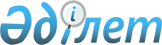 Об утверждении коэффициента зонирования в Тюлькубасском районе, учитывающий месторасположение объекта налогообложения в населенном пункте
					
			Утративший силу
			
			
		
					Постановление акимата Тюлькубасского района Туркестанской области от 30 ноября 2018 года № 778. Зарегистрировано Департаментом юстиции Туркестанской области 6 декабря 2018 года № 4824. Утратило силу постановлением акимата Тюлькубасского района Туркестанской области от 28 августа 2020 года № 185 (вводится в действие с 01.01.2021)
      Сноска. Утратило силу постановлением акимата Тюлькубасского района Туркестанской области от 28.08.2020 № 185 (вводится в действие с 01.01.2021).
      В соответствии с частью 6 статьи 529 Кодекса Республики Казахстан от 25 декабря 2017 года "О налогах и других обязательных платежах в бюджет" (Налоговый кодекс), акимат Тюлькубасского района ПОСТАНОВЛЯЕТ:
      1. Утвердить коэффициент зонирования в Тюлькубасском районе, учитывающий месторасположение объекта налогообложения в населенном пункте, согласно приложению к настоящему постановлению.
      2. Государственному учреждению "Аппарат акима Тюлькубасского района" в установленном законодательством Республики Казахстан порядке обеспечить:
      1) государственную регистрацию настоящего постановления в территориальном органе юстиции;
      2) в течение десяти календарных дней со дня государственной регистрации настоящего постановления направление его копии в бумажном и электронном виде на казахском и русском языках в Республиканское государственное предприятие на праве хозяйственного ведения "Республиканский центр правовой информации" для официального опубликования и включения в эталонный контрольный банк нормативных правовых актов Республики Казахстан;
      3) в течение десяти календарных дней со дня государственной регистрации настоящего постановления направление его копии на официальное опубликование в периодические печатные издания, распространяемые на территории Тюлькубасского района;
      4) размещение настоящего постановления на интернет-ресурсе акимата Тюлькубасского района после его официального опубликования.
      3. Контроль за исполнением настоящего постановления возложить на заместителя акима Тюлькубасского района по экономическим вопросам.
      4. Настоящее постановление вводится в действие с 1 января 2019 года.
      "СОГЛАСОВАНО"
      Временно исполняющий
обязанности руководителя
государственного учреждения
"Управление государственных
доходов по Тюлькубасскому району"
_______________Н.Айдагараев
30 ноября 2018 года Коэффициент зонирования в Тюлькубасском районе, учитывающий месторасположение объекта налогообложения в населенном пункте
					© 2012. РГП на ПХВ «Институт законодательства и правовой информации Республики Казахстан» Министерства юстиции Республики Казахстан
				
      Аким района

Н.Турашбеков
Приложение к постановлению
акимата Тюлькубасского
района от 30 ноября 2018 года
№ 778
№
Наименование населенного пункта
Коэффициент зонирования
1
село Т.Рыскулова 
2
2
село Караагашты
1,88
3
село Бакыбек 
1,88
4
поселок Састюбе 
1,99
5
село Кызылту 
1,75
6
село Ынтымак 
1,75
7
поселок Тюлькубас 
1,99
8
село Коктерек 
1,65
9
село Ирсу 
1,35
10
село Акбура 
1,35
11
село Акбиик 
1,95
12
село Кулан 
1,89
13
село Сартур 
1,80
14
село Шакбак баба 
1,93
15
Разъезд 114 
1,50
16
село Машат 
1,85
17
село Жана когам 
1,75
18
село Кызылбастау 
1,55
19
село Енбек 
1,65
20
село Енбекши 
1,65
21
село Кершетас 
1,85
22
село Келтемашат 
1,85
23
село Аксай 
1,45
24
село Даубаба 
1,60
25
село Когалы 
1,50
26
село Жиынбай 
1,65
27
село Сеславино 
1,65
28
село Керейт 
1,85
29
село Макталы 
1,85
30
село Кайыршакты 
1,20
31
село Балыкты 
1,85
32
село Урбулак 
1,85
33
село Кокбулак 
1,85
34
село Абай 
1,85
35
село Шарафкент 
1,85
36
село Жаскешу 
1,95
37
село Пистели 
1,45
38
село Жанузак 
1,60
39
село Рыскул 
1,85
40
село Тастумсык 
1,87
41
село Амангельды 
1,83
42
село Кабанбай 
1,83
43
село Жыланды 
1,76
44
село Карабастау 
1,60
45
село Азаттык 
1,99
46
село Жанаталап 
1,80
47
село Шукырбулак 
1,85
48
село Тастыбулак 
1,78
49
село Майтобе 
1,90
50
село Кожамберды 
1,85
51
село Таусагыз 
1,85
52
село Коксагыз 
1,86
53
село Кемербастау 
1,87
54
село Кумисбастау 
1,79
55
село Майлыкент 
1,60
56
Разъезд 117 
1,40
57
село Алгабас 
1,85
58
село М.Жарымбетова 
1,85
59
село Елтай 
1,87
60
село Жабаглы 
1,86
61
Разъезд 115 
1,35
62
село Абайил 
1,72